Announcements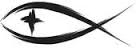 Meetings & EventsTuesday, March 7th														Trustees 7pmWednesday, March 8th													Endowment after worshipWednesday, March 8th													Lenten Worship 7pmSunday, March 12th														Daylight Savings Time EndsPLEASE LEAVE ATTENDANCE SHEETS	Please remember to fill out the attendance sheet you will find in your bulletin and leave it on the pew when you leave today.  Even if you don’t use the attendance sheet, please leave it on the pew and the elders will collect them after the service.  The blank sheets will be reused.SUNDAY MORNING BIBLE STUDY	We are continuing our Sunday morning Bible study on the Book of Judges today beginning at 9:30am.  Please join us for this time of fellowship and study.NEW MEMBER CLASS THIS MORNING	We will be having a new member class after worship and running until Palm Sunday.  Current members are welcome to attend as well and refresh their core knowledge in the Lutheran faith.LENTEN DEVOTIONAL BOOKLETS	We have printed some Lenten devotional booklets for your use during this season of reflection on the reason for needing a Savior to die for us.  Please pick one up from the ledge by the door to use for your personal devotions at home.2022 ANNUAL REPORT	We have some copies of the 2022 Annual Report for the congregation on the ledge by the door.  Please help yourself to a copy for your household.  We will print more as needed.BIRTHDAYS IN MARCHJeanne Firman				March 10thLent & Holy Week ServicesSun., Mar. 5th		Worship								10:30amWed., Mar. 8th		Lenten Worship					7:00pmSun., Mar. 12th		Worship w/Communion		10:30amWed., Mar. 15th	Lenten Worship					7:00pmSun., Mar. 19th		Worship								10:30amWed., Mar. 22nd	Lenten Worship					7:00pmSun., Mar. 26th		Worship w/Communion		10:30amWed., Mar. 29th	Lenten Worship					7:00pmSun., Apr. 2nd		Palm Sunday Worship			10:30amThur., Apr. 6th		Maundy Thursday Worship	7:00pm												(at Norw	alk Lutheran Church)Fri., Apr. 7th		Good Friday Worship			7:00pmSun., Apr. 9th		Easter Sunday Worship			10:30amw/Communion